Number 193, February 3, 2023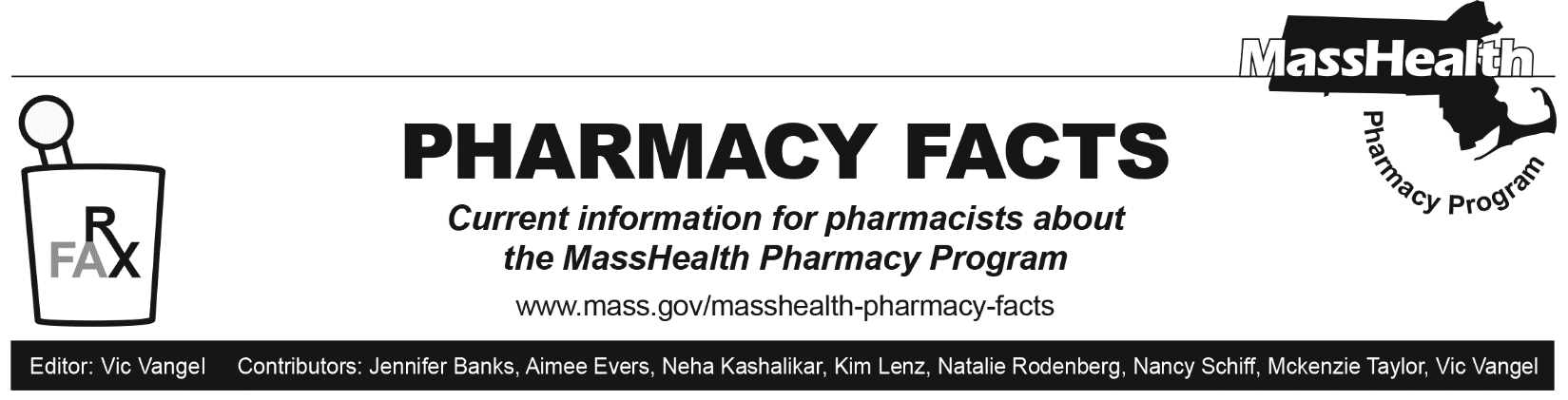 MassHealth Drug List and Medical BillingDrugs are routinely evaluated by MassHealth for appropriateness to be administered at a physician’s office, in a hospital setting, and/or dispensed at a retail pharmacy. If dispensing of a drug at a retail pharmacy is determined to be inappropriate, MassHealth may choose to restrict billing of that drug to medical billing only, denoted by the MB footnote on the MassHealth Drug List. Effective February 6, 2023, the following agents will no longer be available through pharmacy billing, and instead will be available only through medical billing. For additional information, please refer to the MassHealth Drug List at www.mass.gov/druglist.Abraxane (paclitaxel injectable   suspension) – MBAdriamycin (doxorubicin) – MBalbumin, human solutions – MBAlimta (pemetrexed disodium) – MBAlkeran (melphalan hydrochloride injection) – MBamiodarone injection – MBAralast NP (alpha-1-proteinase inhibitor, human) – MBazathioprine injection – MBBCG live, intravesical l– MBBelrapzo (bendamustine) – MBBendeka (bendamustine) – MBBicnu (carmustine) – MBbleomycin – MBbortezomib – MBBusulfex (busulfan injection) – MBCafcit (caffeine citrate injection) – MBcalcitriol injection – MBCamptosar (irinotecan) – MBcarboplatin – MBCarnitor (levocarnitine injection) – MBchloramphenicol – MBcisplatin – MBcladribine injection – MBClolar (clofarabine) – MBCosmegen (dactinomycin) – MBcyclophosphamide injection – MBcytarabine – MBCytogam (cytomegalovirus immune globulin IV, human) – MBdacarbazine – MBDacogen (decitabine) – MBDocefrez (docetaxel) – MBdocetaxel – MBDoxil (doxorubicin liposomal injection) –MBElitek (rasburicase) – MBErbitux (cetuximab) – MBetoposide injection – MBEvomela (melphalan injection) – MBfloxuridine – MBfluorouracil injection – MBFolotyn (pralatrexate) – MBfoscarnet – MBGlassia (alpha-1-proteinase inhibitor, human) – MBHerceptin (trastuzumab) – PA; MBHerceptin Hylecta (trastuzumab/hyaluronidase-oysk) – PA; MBHerzuma (trastuzumab-pkrb) – PA; MBHycamtin (topotecan injection) – MBHylenex (hyaluronidase, human recombinant – MBIdamycin PFS (idarubicin) – MBIfex (ifosfamide) – MBixempra (ixabepilone) – MBKanjinti (trastuzumab-anns) – PA; MBKepivance (palifermin) – MBmagnesium injection – MBMarcaine (bupivacaine) – MBMesnex (mesna injection) – MBmidazolam injection – MBmitomycin injection – MBmitoxantrone – MBNipent (pentostatin) – MBOgivri (trastuzumab-dkst) – PA; MBOntruzant (trastuzumab-dttb) – PA; MBoxaliplatin – MBpemetrexed – MBProlastin-C (alpha-1-proteinase inhibitor, human) – MBReclast (zoledronic acid 5 mg) – MBRhophylac (rho(d) immune globulin IV, human) – MBSensorcaine (bupivacaine) – MBTrazimera (trastuzumab-qyyp) – PA; MBTreanda (bendamustine) – MB Valstar (valrubicin) – MBVectibix (panitumumab) – MBVelcade (bortezomib) – MBVidaza (azacitidine vial) – MBvinblastine – MBvincristine – MBVitrase (hyaluronidase, ovine) – MBWinrho SDF (rho(d) immune globulin IV, human) – MBZanosar (streptozocin) – MBZemaira (alpha-1-proteinase inhibitor, human) – MBzoledronic acid 4 mg – MB ____________________________________LegendPA  Prior authorization is required. The prescriber must obtain prior authorization for the drug in order for the pharmacy to receive payment. Note: PA applies to both the brand-name and the FDA “A”-rated generic equivalent of listed product.    MB This drug is available through the health care professional who administers the drug or in an outpatient or inpatient hospital setting. MassHealth does not pay for this drug to be dispensed through the retail pharmacy. If listed, PA does not apply through the hospital outpatient and inpatient settings. Please refer to 130 CMR 433.408 for PA requirements for other health care professionals. 	 